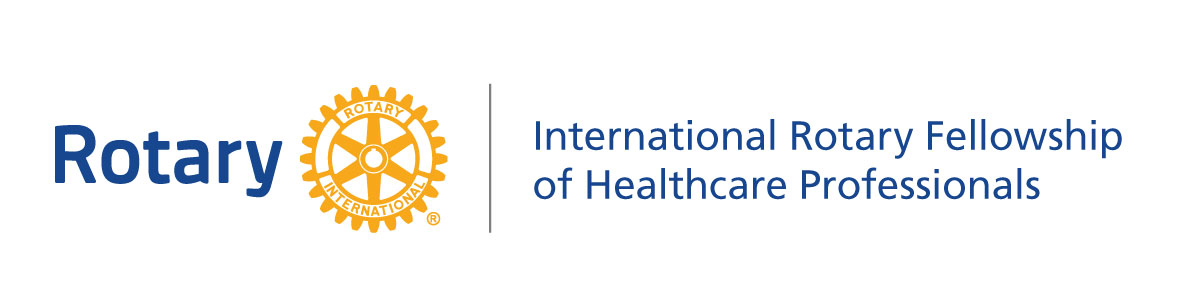 www.rotaryhealthprofessionals.orgDr Ravi VibhutiTreasurer IRFHPRCGP & British Medical Association FellowPast Chair Rotary International District 1120Rotary International Lead RC Kings Hill Kent-GBButterfly Palliative Home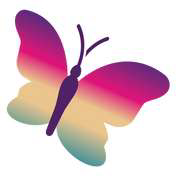 Tarryn Bell Managing Director/Co-founderButterfly Children’s Palliative CareButterfly Palliative Home is a foster care home in rural Kwazulu-Natal, south Africa, where we provide end-of-life care to babies and toddlers with severe disabilities and life limiting conditionsWho are we?The only facility in KwaZulu-Natal providing full-time palliative care to children.All services are free of charge.We provide a loving and stable family to children who would otherwise die aloneWhy funds needed?The Home provide continuous, quality year-round care to the orphaned and abandoned children without any funding from the government. Hence, we must rely solely from the funds raised by public donations. The present accommodation that we have is only for six children. But if additional fundings are available, we could extend our services to another six children.Monthly Budget:				South African Rand		Approx. GBPStaff				R 6700.00			£3415.00Utilities			R 8500.00			£435Premises Lease		R 7000.oo			£360.00Transport & Fuel		R3500.00			£180Groceries/Toiletries		R 8000.00			£410.00General upkeep		R 2000.00			£101.00Pharmacy			R 1000.00			£51.00Sundries			R 2000.00			£101.00Total				R100,000.00			£5100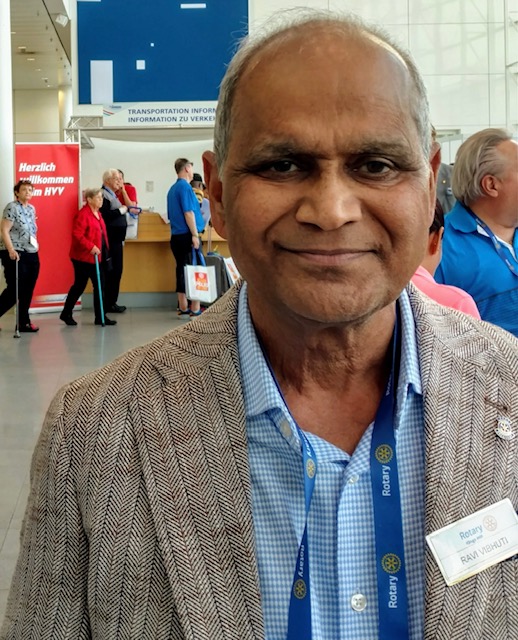 Project Lead: Dr Ravi VibhutiTreasurer IRFHPRCGP & British Medical Association FellowPast Chair Rotary International District 1120Rotary International Lead RC Kings Hill West Malling Kent-GBTarry